ПРОЕКТ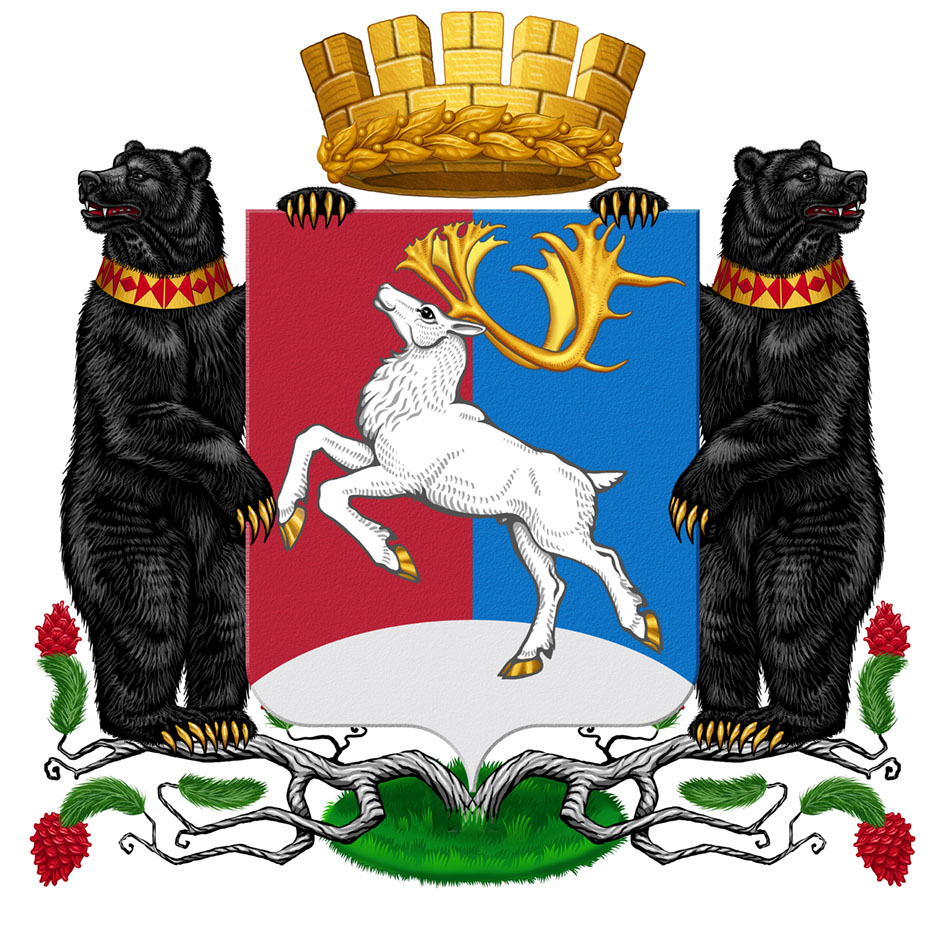 Камчатский крайАдминистрация городского округа «поселок Палана»ПОСТАНОВЛЕНИЕ__________ № ___В соответствии со статьей 53 Федерального закона от 31.07.2020 № 248-ФЗ «О государственном контроле (надзоре) и муниципальном контроле в Российской Федерации», постановлением Правительства РФ от 27.10.2021 № 1844 «Об утверждении требований к разработке, содержанию, общественному обсуждению проектов форм проверочных листов, утверждению, применению, актуализации форм проверочных листов, а также случаев обязательного применения проверочных листов», Администрация городского округа «поселок Палана»ПОСТАНОВЛЯЕТ:1. Утвердить формы проверочных листов (списки контрольных вопросов, ответы на которые свидетельствуют о соблюдении или несоблюдении контролируемым лицом обязательных требований), используемых при осуществлении муниципального контроля на территории городского округа «поселок Палана» (далее – Проверочные листы) согласно Приложению к настоящему Постановлению.2. Опубликовать настоящее Постановление на официальном сайте Администрации городского округа «поселок Палана» в телекоммуникационной сети Интернет. 3. Контроль за исполнением настоящего Постановления оставляю за собой.4. Настоящее Постановление вступает в силу со дня официального обнародования (опубликования). Временно исполняющий полномочияГлавы городского округа «поселок Палана»					  Е.В. АбрамовПриложение № 1«Утверждено»ПостановлениемАдминистрации городского округа«поселок Палана»от_______________№____Муниципальный контроль в сфере благоустройства территории городского округа «поселок Палана»Проверочный лист (список контрольных вопросов, ответы на которые свидетельствуют о соблюдении или несоблюдении контролируемым лицом обязательных требований)1. Вид контрольного (надзорного) мероприятия:2. Объект муниципального контроля, в отношении которого проводится контрольное (надзорное) мероприятие:3. Контролируемое лицо: (наименование юридического лица, его идентификационный номер налогоплательщика и (или) основной государственный регистрационный номер, адрес юридического лица (его филиалов, представительств, обособленных структурных подразделений), ФИО (при наличии) гражданина или индивидуального предпринимателя, его идентификационный номер налогоплательщика и (или) основной государственный регистрационный номер индивидуального предпринимателя, адрес регистрации гражданина или индивидуального предпринимателя, являющихся контролируемыми лицами)4. Место (места) проведения контрольного (надзорного) мероприятия с заполнением Проверочного листа:5. Реквизиты решения Контрольного органа о проведении контрольного (надзорного) мероприятия:(подписанное должностным лицом Контрольного органа, уполномоченным на принятие решения о проведении контрольного (надзорного) мероприятия)6. Учетный номер контрольного (надзорного) мероприятия:7. Должностное лицо Контрольного органа: (должность, фамилия и инициалы должностного лица Контрольного органа, уполномоченного на проведение контрольного (надзорного) мероприятия и заполнение Проверочного листа)8. Список контрольных вопросов, отражающих содержание обязательных требований, ответы на которые однозначно свидетельствуют о соблюдении или несоблюдении контролируемым лицом обязательных требований:Приложение № 2«Утверждено»ПостановлениемАдминистрации городского округа«поселок Палана»от_______________№____Муниципальный жилищный контроль на территории городского округа «поселок Палана»Проверочный лист (список контрольных вопросов, ответы на которые свидетельствуют о соблюдении или несоблюдении контролируемым лицом обязательных требований)1. Вид контрольного (надзорного) мероприятия:2. Объект муниципального контроля, в отношении которого проводится контрольное (надзорное) мероприятие:3. Контролируемое лицо: (наименование юридического лица, его идентификационный номер налогоплательщика и (или) основной государственный регистрационный номер, адрес юридического лица (его филиалов, представительств, обособленных структурных подразделений), ФИО (при наличии) гражданина или индивидуального предпринимателя, его идентификационный номер налогоплательщика и (или) основной государственный регистрационный номер индивидуального предпринимателя, адрес регистрации гражданина или индивидуального предпринимателя, являющихся контролируемыми лицами)4. Место (места) проведения контрольного (надзорного) мероприятия с заполнением Проверочного листа:5. Реквизиты решения Контрольного органа о проведении контрольного (надзорного) мероприятия:(подписанное должностным лицом Контрольного органа, уполномоченным на принятие решения о проведении контрольного (надзорного) мероприятия)6. Учетный номер контрольного (надзорного) мероприятия:7. Должностное лицо Контрольного органа: (должность, фамилия и инициалы должностного лица Контрольного органа, уполномоченного на проведение контрольного (надзорного) мероприятия и заполнение Проверочного листа)8. Список контрольных вопросов, отражающих содержание обязательных требований, ответы на которые однозначно свидетельствуют о соблюдении или несоблюдении контролируемым лицом обязательных требований: Приложение № 3«Утверждено»ПостановлениемАдминистрации городского округа«поселок Палана»от_______________№____Муниципальный земельный контроль на территории городского округа «поселок Палана»Проверочный лист (список контрольных вопросов, ответы на которые свидетельствуют о соблюдении или несоблюдении контролируемым лицом обязательных требований)1. Вид контрольного (надзорного) мероприятия:2. Объект муниципального контроля, в отношении которого проводится контрольное (надзорное) мероприятие:3. Контролируемое лицо: (наименование юридического лица, его идентификационный номер налогоплательщика и (или) основной государственный регистрационный номер, адрес юридического лица (его филиалов, представительств, обособленных структурных подразделений), ФИО (при наличии) гражданина или индивидуального предпринимателя, его идентификационный номер налогоплательщика и (или) основной государственный регистрационный номер индивидуального предпринимателя, адрес регистрации гражданина или индивидуального предпринимателя, являющихся контролируемыми лицами)4. Место (места) проведения контрольного (надзорного) мероприятия с заполнением Проверочного листа:5. Реквизиты решения Контрольного органа о проведении контрольного (надзорного) мероприятия:(подписанное должностным лицом Контрольного органа, уполномоченным на принятие решения о проведении контрольного (надзорного) мероприятия)6. Учетный номер контрольного (надзорного) мероприятия:7. Должностное лицо Контрольного органа: (должность, фамилия и инициалы должностного лица Контрольного органа, уполномоченного на проведение контрольного (надзорного) мероприятия и заполнение Проверочного листа)8. Список контрольных вопросов, отражающих содержание обязательных требований, ответы на которые однозначно свидетельствуют о соблюдении или несоблюдении контролируемым лицом обязательных требований:Приложение № 3«Утверждено»ПостановлениемАдминистрации городского округа«поселок Палана»от_______________№____Муниципальный контроль на автомобильном транспорте, городком наземном электрическом транспорте и в дорожном хозяйстве на территории городского округа «поселок Палана»Проверочный лист (список контрольных вопросов, ответы на которые свидетельствуют о соблюдении или несоблюдении контролируемым лицом обязательных требований)1. Вид контрольного (надзорного) мероприятия:2. Объект муниципального контроля, в отношении которого проводится контрольное (надзорное) мероприятие:3. Контролируемое лицо: (наименование юридического лица, его идентификационный номер налогоплательщика и (или) основной государственный регистрационный номер, адрес юридического лица (его филиалов, представительств, обособленных структурных подразделений), ФИО (при наличии) гражданина или индивидуального предпринимателя, его идентификационный номер налогоплательщика и (или) основной государственный регистрационный номер индивидуального предпринимателя, адрес регистрации гражданина или индивидуального предпринимателя, являющихся контролируемыми лицами)4. Место (места) проведения контрольного (надзорного) мероприятия с заполнением Проверочного листа:5. Реквизиты решения Контрольного органа о проведении контрольного (надзорного) мероприятия:(подписанное должностным лицом Контрольного органа, уполномоченным на принятие решения о проведении контрольного (надзорного) мероприятия)6. Учетный номер контрольного (надзорного) мероприятия:7. Должностное лицо Контрольного органа: (должность, фамилия и инициалы должностного лица Контрольного органа, уполномоченного на проведение контрольного (надзорного) мероприятия и заполнение Проверочного листа)8. Список контрольных вопросов, отражающих содержание обязательных требований, ответы на которые однозначно свидетельствуют о соблюдении или несоблюдении контролируемым лицом обязательных требований:Об утверждении форм проверочных листов (списков контрольных вопросов, ответы на которые свидетельствуют о соблюдении или несоблюдении контролируемыми лицами обязательных требований), используемых при осуществлении муниципального контроля на территории городского округа «поселок Палана»Отметка о размещении (дата и учетный номер) сведений о контрольном мероприятии в едином реестре контрольных (надзорных) мероприятий, QR-код ______________________________ Администрация городского округа «поселок Палана»Комитет по управлению муниципальным имуществом городского округа «поселок Палана»(наименование контрольного органа, территориальных контрольных органов)«___» ____________ 20 __ годапгт. Палана№п/пКонтрольный вопросРеквизиты нормативного правового акта, содержащего обязательные требованияДа/нет/неприменимоПримечание1Соблюдены требования по содержанию территорий общего пользования и порядка пользования такими территориямист. 2, ст. 4, ст. 18, ст. 20 нормативного правового акта № 14-НПА/06-17 «Правила благоустройства и содержания территории городского округа «поселок Палана»2Соблюдены требования по внешнему виду фасада, крыш и ограждающих конструкций зданий, строений, сооруженийст. 3, ст. 4, ст. 12 нормативного правового акта № 14-НПА/06-17 «Правила благоустройства и содержания территории городского округа «поселок Палана»3Соблюдены требования к проектированию, размещению, содержанию и восстановлению элементов благоустройства, в том числе после проведения земляных работст. 13, ст. 14 нормативного правового акта № 14-НПА/06-17 «Правила благоустройства и содержания территории городского округа «поселок Палана»4Соблюдены требования к организации освещения территории городского округа «поселок Палана», включая освещение зданий, строений, сооруженийст. 14.2 нормативного правового акта № 14-НПА/06-17 «Правила благоустройства и содержания территории городского округа «поселок Палана»5Соблюдены требования к организации озеленения территории городского округа «поселок Палана», включая порядок создания, содержания, восстановления и охраны, расположенных в границах населенного пункта зеленых насажденийст. 15, ст. 16, ст. 17, ст. 18 нормативного правового акта № 14-НПА/06-17 «Правила благоустройства и содержания территории городского округа «поселок Палана»6Соблюдены требования по размещению информации на территории городского округа «поселок Палана», рекламных конструкций, в том числе установки указателей с наименованиями улиц и номерами домов, вывесокст. 12, ст. 14.4 нормативного правового акта № 14-НПА/06-17 «Правила благоустройства и содержания территории городского округа «поселок Палана»7Соблюдены требования к размещению и содержанию детских и спортивных площадок, малых архитектурных форм, элементов благоустройстваст. 14.1, ст. 14.3, ст. 14.9 нормативного правового акта № 14-НПА/06-17 «Правила благоустройства и содержания территории городского округа «поселок Палана»8Соблюдены требования к организации пешеходных коммуникаций, в том числе тротуаров, аллей, дорожек, тропинокст. 14.5 нормативного правового акта № 14-НПА/06-17 «Правила благоустройства и содержания территории городского округа «поселок Палана»9Соблюдены требования к обустройству территории городского округа «поселок Палана» в целях обеспечения беспрепятственного передвижения по указанной территории инвалидов и других маломобильных групп населенияст. 12 нормативного правового акта № 14-НПА/06-17 «Правила благоустройства и содержания территории городского округа «поселок Палана»10Соблюдены требования по уборки территории городского округа «поселок Палана», в том числе в зимний периодст. 5, ст. 6, ст. 7 нормативного правового акта № 14-НПА/06-17 «Правила благоустройства и содержания территории городского округа «поселок Палана»11Соблюдены требования по порядку проведения земляных работ, порядку производства строительных и ремонтных работст. 10, ст. 11 нормативного правового акта № 14-НПА/06-17 «Правила благоустройства и содержания территории городского округа «поселок Палана»12Участвуют, в том числе финансово, (собственники и (или) иные законные владельцы зданий, строений, сооружений, земельных участков (за исключением собственников и (или) иные законные владельцы помещений в многоквартирных домах, земельные участки под которыми не образованы или образованы по границам таких домов) в содержании прилегающих территорийст. 2, ст. 3, ст. 8 нормативного правового акта № 14-НПА/06-17 «Правила благоустройства и содержания территории городского округа «поселок Палана»13Соблюдены требования к содержанию границ прилегающих территорий в соответствии с порядком, установленным законом субъекта Российской Федерациист. 2, ст. 3 нормативного правового акта № 14-НПА/06-17 «Правила благоустройства и содержания территории городского округа «поселок Палана»14Соблюдены требования к порядку участия граждан и организаций в реализации мероприятий по благоустройству территории муниципального образованияст. 2, ст. 3, ст. 8, ст. 9 нормативного правового акта № 14-НПА/06-17 «Правила благоустройства и содержания территории городского округа «поселок Палана»15Соблюдению требований по выгулу домашних животных и требования о недопустимости выпаса сельскохозяйственных животных на территориях общего пользования в местах, не предусмотренных на эти цели.ст. 19 нормативного правового акта № 14-НПА/06-17 «Правила благоустройства и содержания территории городского округа «поселок Палана»_____________________________________________________________________________________________________________________________________________________________________(должность, фамилия и инициалы должностного лица контрольного органа, уполномоченного на проведение контрольного мероприятия и заполнение Проверочного листа)___________________(подпись)Отметка о размещении (дата и учетный номер) сведений о контрольном мероприятии в едином реестре контрольных (надзорных) мероприятий, QR-код ______________________________ Администрация городского округа «поселок Палана»Комитет по управлению муниципальным имуществом городского округа «поселок Палана»(наименование контрольного органа, территориальных контрольных органов)«___» ____________ 20 __ годапгт. Палана№п/пКонтрольный вопросРеквизиты нормативного правового акта, содержащего обязательные требованияДа/нет/неприменимоПримечание1Соблюдены требования к использованию и сохранности жилищного фонда, в том числе требований к жилым помещениям, их использованию и содержанию, использованию и содержанию общего имущества собственников помещений в многоквартирных домах, порядку осуществления перевода жилого помещения в нежилое помещение и нежилого помещения в жилое в многоквартирном доме, порядку осуществления перепланировки и (или) переустройства помещений в многоквартирном домест. 20 Жилищного кодекса РФ2Соблюдены требования к формированию фондов капитального ремонтаст. 20 Жилищного кодекса РФ3Соблюдены требования к созданию и деятельности юридических лиц, индивидуальных предпринимателей, осуществляющих управление многоквартирными домами, оказывающих услуги и (или) выполняющих работы по содержанию и ремонту общего имущества в многоквартирных домахст. 20 Жилищного кодекса РФ4Соблюдены требования к предоставлению коммунальных услуг собственникам и пользователям помещений в многоквартирных домах и жилых домов;ст. 20 Жилищного кодекса РФ5Соблюдены требования к правилам изменения размера платы за содержание жилого помещения в случае оказания услуг и выполнения работ по управлению, содержанию и ремонту общего имущества в многоквартирном доме ненадлежащего качества и (или) с перерывами, превышающими установленную продолжительностьст. 20 Жилищного кодекса РФ6Соблюдены требования к правилам содержания общего имущества в многоквартирном доме и правилам изменения размера платы за содержание жилого помещенияст. 20 Жилищного кодекса РФ7Соблюдены требования к правилам предоставления, приостановки и ограничения предоставления коммунальных услуг собственникам и пользователям помещений в многоквартирных домах и жилых домовст. 20 Жилищного кодекса РФ8Соблюдены требования к требований энергетической эффективности и оснащенности помещений многоквартирных домов и жилых домов приборами учета используемых энергетических ресурсовст. 20 Жилищного кодекса РФ9Соблюдены требования к требований к порядку размещения ресурсоснабжающими организациями, лицами, осуществляющими деятельность по управлению многоквартирными домами, информации в системест. 20 Жилищного кодекса РФ10Соблюдены требования требований к обеспечению доступности для инвалидов помещений в многоквартирных домахст. 20 Жилищного кодекса РФ11Соблюдены требования требований к предоставлению жилых помещений в наемных домах социального использованияст. 20 Жилищного кодекса РФ_____________________________________________________________________________________________________________________________________________________________________(должность, фамилия и инициалы должностного лица Контрольного органа, уполномоченного на проведение контрольного (надзорного) мероприятия и заполнение Проверочного листа)___________________(подпись)Отметка о размещении (дата и учетный номер) сведений о контрольном мероприятии в едином реестре контрольных (надзорных) мероприятий, QR-код ______________________________ Администрация городского округа «поселок Палана»Комитет по управлению муниципальным имуществом городского округа «поселок Палана»(наименование контрольного органа, территориальных контрольных органов)«___» ____________ 20 __ годапгт. Палана№п/пКонтрольный вопросРеквизиты нормативного правового акта, содержащего обязательные требованияДа/нет/неприменимоПримечание1Имеются правоустанавливающие документы на земельный участокСтатья 25, 26 Земельного кодекса РФ2Соответствует площадь используемого земельного участка, указанного в правоустанавливающих документахСтатья 25, 26 Земельного кодекса РФ3Используется земельный участок в соответствии с правоустанавливающими документами (разрешенное использование)Статья 42 Земельного кодекса РФ4Проводят мероприятия по воспроизводству плодородия земель: агротехнические, агрохимические, мелиоративные, фитосанитарные, противоэрозионныеСтатьи 13, 42 Земельного кодекса РФ5Сохранены межевые, геодезические и другие специальные знаки, установленные на земельных участках в соответствии с законодательством РФСтатья 42 Земельного кодекса РФ6Осуществляют мероприятия по охране земельСтатья 42 Земельного кодекса РФ7Своевременно производят платежи за земельный участокСтатья 42 Земельного кодекса РФ8Соблюдены при использовании земельных участков требования градостроительных регламентов, строительных, экологических, санитарно-гигиенических, противопожарных и иных правил, нормативовСтатья 42 Земельного кодекса РФ9Осуществляют загрязнение, истощение, деградация, порча, уничтожение земель и почвы, а также иное негативное воздействие на земли и почвы Статья 42 Земельного кодекса РФ_____________________________________________________________________________________________________________________________________________________________________(должность, фамилия и инициалы должностного лица Контрольного органа, уполномоченного на проведение контрольного (надзорного) мероприятия и заполнение Проверочного листа)___________________(подпись)Отметка о размещении (дата и учетный номер) сведений о контрольном мероприятии в едином реестре контрольных (надзорных) мероприятий, QR-код ______________________________ Администрация городского округа «поселок Палана»Комитет по управлению муниципальным имуществом городского округа «поселок Палана»(наименование контрольного органа, территориальных контрольных органов)«___» ____________ 20 __ годапгт. Палана№п/пКонтрольный вопросРеквизиты нормативного правового акта, содержащего обязательные требованияДа/нет/неприменимоПримечание1Соблюдены требования в области автомобильных дорог и дорожной деятельности, установленных в отношении автомобильных дорог местного значения к эксплуатации объектов дорожного сервиса, размещенных в полосах отвода и (или) придорожных полосах автомобильных дорог общего пользованияст. 3.1 Федерального закона от 08.11.2007 № 259-ФЗ «Устав автомобильного транспорта и городского наземного электрического транспорта»2Соблюдены требования в области автомобильных дорог и дорожной деятельности, установленных в отношении автомобильных дорог местного значения к осуществлению работ по капитальному ремонту, ремонту и содержанию автомобильных дорог общего пользования и искусственных дорожных сооружений на них (включая требования к дорожно-строительным материалам и изделиям) в части обеспечения сохранности автомобильных дорогст. 3.1 Федерального закона от 08.11.2007 № 259-ФЗ «Устав автомобильного транспорта и городского наземного электрического транспорта»3Соблюдены требования, установленные в отношении перевозок по муниципальным маршрутам регулярных перевозок, не относящихся к предмету федерального государственного контроля (надзора) на автомобильном транспорте, городском наземном электрическом транспорте и в дорожном хозяйстве в области организации регулярных перевозокст. 3.1 Федерального закона от 08.11.2007 № 259-ФЗ «Устав автомобильного транспорта и городского наземного электрического транспорта»_____________________________________________________________________________________________________________________________________________________________________(должность, фамилия и инициалы должностного лица Контрольного органа, уполномоченного на проведение контрольного (надзорного) мероприятия и заполнение Проверочного листа)___________________(подпись)